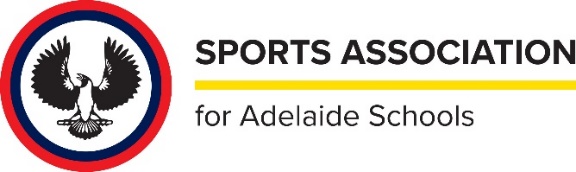 SAAS T20 CRICKET RulesEach innings shall consist of 20 overs for both teams unless all out earlier. Ball - 142 0r 156gm Kookaburra ball.1st XI Cricket (Division 1 Messenger Bowl/ Division 2 SAAS Shield)Playing times – Innings 1 – 4pm start, Innings Break 15 minutes, Innings 2 – 5:30 start, match completion 6:45pm. Toss to be completed by 3:45pm.  Colour Clothing Optional but encouraged, but must not impact the viewing of the ball (Pink) in use.Pink Senator 156gm Kookaburra ballAll match results need to be entered into mycricketIn Division 1/2 the winner of each pool progress through to the Grand Final.The team with the most points or with the highest percentage will host the game.If a team is unable to play in the Grand Final, then the next team in that pool with the highest points or if equal with another team percentage will have the opportunity to progress to the Grand Final.The Grand Final will have Neutral SACA Umpires booked through the SAAS OfficeGame RulesThe fielding team must commence it’s twentieth over within seventy-five (75) minutes, if it fails to do so an extra six (6) runs may be added to the batting teams score at the discretion of the umpire (ie: if umpire feels batting team is time wasting or there is an enforced stoppage time may be added). In a single innings, each of the bowlers can bowl a maximum of only one-fifth of the total overs ie: Four (4) overs in a total of 20 overs. (Maximum of 4 overs per bowler) Bowling team shall bowl Five (5) overs from one end before changing ends, batsmen shall change ends at the end of each over. A game shall be completed when both teams bat for a minimum 5 overs each, excluding if a team has been bowled out.Free HitIf a bowler bowls any ball deemed a NO Ball, the batting team shall receive one (1) run for the NO BALL and the next delivery shall be a Free Hit, if another illegal ball is delivered either no ball or wide then the free hit shall continue to the next delivery. Both teams to be notified of free hit by umpire prior to free hit delivery. The field setting for the free hit shall remain the same as the illegal delivery unless non striker for the illegal ball is facing. A batsman can only be dismissed on a free hit by way of a run out. Short Pitched BowlingOne (1) short pitch delivery is allowed per over, any following short pitch ball in the same over shall be deemed a No Ball. A short pitch ball is determined by umpire that it has passed striker above shoulder when they are standing upright at the popping crease. Wide Any delivery that passes outside leg stump without contact from striker shall be deemed a wide delivery. Any delivery bowled wide of the off stumps and outside the marked lines will be deemed a wide.No Drinks Break No drinks break shall be taken during either innings. Change Over / New BatsmanMaximum of fifteen (15) minutes shall be allowed for change over between innings, any team not ready to commence play shall incur a five (5) run penalty on umpire’s instructions. The following batsman after a wicket is taken has 90 second reach the crease  	Fielding RestrictionsAt most five (5) fielders can be on the leg side at any given point of time. At most two (2) fielders can be placed between the square leg umpire and wicketkeeper at any given point. In the first six (6) overs of a T20 game, there cannot be more than two (2) fielders outside the inner circle marked. There can be a maximum of five (5) fielders outside the fielding circle after the first six (6) overs end. Tie Decider
There cannot be a tie in a Twenty20 cricket game. If, and when, there is a tie by the end of a T20 match, it is broken with a one over per side - 'Super Over'. Each of the two teams nominates three batsmen and one bowler, to play a one-over per side. If a team loses two wickets before the over is complete, it loses the game. If this does not happen, the team with the higher score from its over wins it. In case there is a tie after the 'mini-match' as well, the team that has higher number of sixes in its full innings, or in the 'One1', will be declared the winner. If, by any chance, there is still a tie, the winning team is the one with the higher number of fours in both inningsWeather Impacted Grand FinalIf the date set for the T-20 Division 1 or 2 Grand Finals are impacted by weather, the games will be rescheduled through negotiations with the SAAS office.Match Points Win 15 PointsLoss 0 PointsDraw/Washout 7.5 pointsSACA –Rule Regards T-20 CricketInterrupted or Prematurely Terminated Matches - Calculation of the Target Score. Should the team batting first receive its full quota of overs and due to interruptions, the innings of the second team is reduced (but still at least five (5) overs), the score required to tie the match will be calculated as follows: i. (Score of team batting first) X (the quota of overs allotted to the team batting second divided by the quota of overs allotted to the team batting first) = runs required to tie the match. In the event of a fraction, all numbers are rounded upLaw 13 – Innings a. Each team shall bat for twenty (20) overs unless all out earlier. A team shall not be permitted to declare its innings closed. b. If the team fielding first fails to bowl the required number of overs by the scheduled time for cessation of the first innings, play shall continue until the required number of overs has been bowled. The team batting second shall receive its full quota of twenty (20) overs irrespective of the number of overs it bowled in the scheduled time for the cessation of the first innings. c. If the team batting first is dismissed in less than twenty (20) overs, the team batting second shall be entitled to bat for twenty (20) overs or until a result is achieved. d. If the team fielding second fails to bowl twenty (20) overs by the scheduled cessation time, the hours of play shall be extended until the required number of overs has been bowled or a result is achieved. e. Penalties shall apply for slow over rates – see Appendix 2. Delayed or Interrupted Matches Delay or Interruption to the Innings of the Team Batting First f. When playing time has been lost the revised number of overs to be bowled in the match shall be based on a rate of 3.75 minutes per over in the total remaining time available for play. g. Should calculations regarding numbers of overs result in a fraction of an over, the fraction shall be ignored. In the event of a suspension occurring in the middle of an over, the number of total overs to be bowled in the match will be calculated as if the over in progress at the time of the interruption had been completed. The innings of the team batting first will continue from the point of the interruption. h. The revision of the number of overs should ensure, whenever possible, that both teams have the opportunity of batting for the same number of overs. The team batting second shall not bat for a greater number of overs than the first team unless the latter completed its innings in less than its allocated overs. To constitute a match, a minimum of five (5) overs have to be bowled to the side batting second, subject to the innings not being completed earlier. i. A fixed time will be specified for the commencement of the interval, and also the close of play for the match, by applying a rate of 3.75 minutes per over in respect of each over already bowled and/or scheduled to be bowled in each innings. All relative delays, interruptions in play, and the duration of the interval will be taken into account. j. If this calculation produces a close of play time that is earlier than the original time for cessation of play on the scheduled day for play, then one (1) additional over should be allocated to each team, with the interval and close of play times being recalculated accordingly. k. If there is more than one (1) interruption to the innings of the side batting first, the above calculations should always be based on the original scheduled close of play, rather than the rescheduled close resulting from the previous interruption.